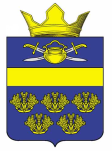 Российская ФедерацияВолгоградская областьКотельниковский муниципальный районСовет народных депутатов Верхнекурмоярского сельского поселенияРЕШЕНИЕот « 18» ноября  2019 г.                                                     №  4/8                  Об установлении налога на имущество физических лиц      В соответствии со статьями 5,12,15, главой 32 Налогового кодекса Российской Федерации, Федеральным законом от 06.10.2003 №131-ФЗ «Об общих принципах организации местного самоуправления в Российской Федерации» и Уставом Верхнекурмоярского сельского поселения Котельниковского муниципального района Волгоградской области, Совет народных депутатов Верхнекурмоярского сельского поселения Котельниковского муниципального района Волгоградской области.РЕШИЛ:     1. Установить и ввести в действие с 1 января 2020 года на территории Верхнекурмоярского сельского поселения Котельниковского муниципального района Волгоградской области налог на имущество физических лиц.      2. Налоговая база в отношении объектов налогообложения определяется исходя из их кадастровой стоимости.      3. Установить ставки налога на имущество физических лиц в следующих размерах:     4.Налог на имущество физических лиц подлежит уплате налогоплательщиками в срок не позднее 1 декабря года, следующего за истекшим налоговым периодом.     5. Признать утратившими силу решения Совета народных депутатов Верхнекурмоярского сельского поселения:     - от 21.11.2016 года №43/79 «Об установлении налога на имущество физических лиц на территории Верхнекурмоярского сельского поселения Котельниковского муниципального Волгоградской области»     - от 22.11.2018 года №74/150 «О внесении изменений в решение Совета народных депутатов Верхнекурмоярского сельского поселения от 21.11.2016 года №43/79 «Об установлении налога на имущество физических лиц»     6. Настоящее решение вступает в силу с 1 января 2020 года, но не ранее одного месяца со дня его официального опубликования. Глава Верхнекурмоярскогосельского поселения                                                                 А.С. Мельников №п/п	Объекты налогообложенияСтавка налога1.Жилые дома, части жилых домов, квартиры, части квартир, комнаты0,1 процентаОбъекты незавершенного строительства в случае, если проектируемым назначением таких объектов является жилой дом0,1 процентаЕдиные недвижимые комплексы, в состав которых входят хотя бы один жилой дом0,2 процентаГаражи и машино-места, в том числе расположенные в объектах налогообложения, указанных в подпункте2 пункта 2 статьи 406 Налогового кодекса Российской Федерации0,1 процентахозяйственные строения ли сооружения, площадь  каждого из которых на превышает 50 квадратных метров и которые расположены на земельных участках для ведения личного подсобного хозяйства, огородничества, садоводства или индивидуального жилищного строительствахозяйственные строения ли сооружения, площадь  каждого из которых на превышает 50 квадратных метров и которые расположены на земельных участках для ведения личного подсобного хозяйства, огородничества, садоводства или индивидуального жилищного строительствахозяйственные строения ли сооружения, площадь  каждого из которых на превышает 50 квадратных метров и которые расположены на земельных участках для ведения личного подсобного хозяйства, огородничества, садоводства или индивидуального жилищного строительстваПлощадь каждого из которых не превышает 50 квадратных метров0,08 процентаПлощадь каждого из которых составляет от 50 до 100 квадратных метров0,1 процентаПлощадь каждого из которых составляет от 50 до 150 квадратных метров0,15 процента2.Объекты налогообложения, включенные в перечень, определяемый в соответствии с пунктом 7 статьи 378.2 Налогового кодекса Российской Федерации2 процентаОбъекты налогообложения, предусмотренные абзацем вторым пункта 10 статьи 378.2 Налогового кодекса Российской Федерации 2 процентаОбъекты налогообложения, кадастровая стоимость каждого из которых превышает 300 миллионов рублей 2 процента3.Прочие объекты налогообложения0,5 процента